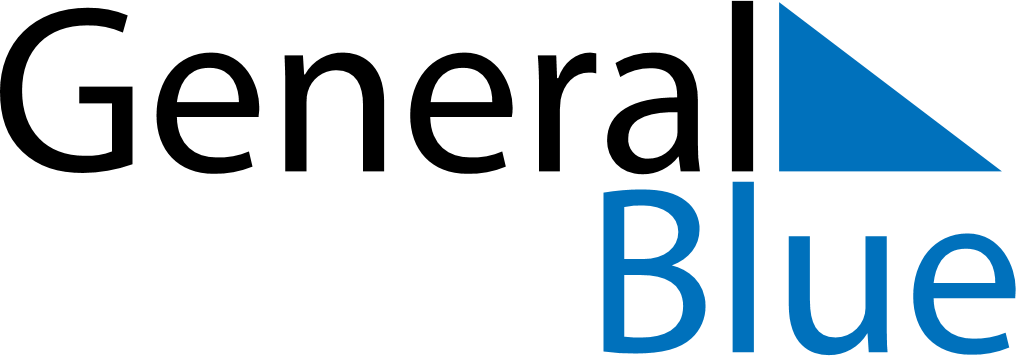 May 2024May 2024May 2024May 2024May 2024May 2024Ukmerge, LithuaniaUkmerge, LithuaniaUkmerge, LithuaniaUkmerge, LithuaniaUkmerge, LithuaniaUkmerge, LithuaniaSunday Monday Tuesday Wednesday Thursday Friday Saturday 1 2 3 4 Sunrise: 5:39 AM Sunset: 8:56 PM Daylight: 15 hours and 17 minutes. Sunrise: 5:37 AM Sunset: 8:58 PM Daylight: 15 hours and 21 minutes. Sunrise: 5:35 AM Sunset: 9:00 PM Daylight: 15 hours and 25 minutes. Sunrise: 5:33 AM Sunset: 9:02 PM Daylight: 15 hours and 29 minutes. 5 6 7 8 9 10 11 Sunrise: 5:30 AM Sunset: 9:04 PM Daylight: 15 hours and 33 minutes. Sunrise: 5:28 AM Sunset: 9:06 PM Daylight: 15 hours and 37 minutes. Sunrise: 5:26 AM Sunset: 9:08 PM Daylight: 15 hours and 41 minutes. Sunrise: 5:24 AM Sunset: 9:10 PM Daylight: 15 hours and 45 minutes. Sunrise: 5:22 AM Sunset: 9:12 PM Daylight: 15 hours and 49 minutes. Sunrise: 5:20 AM Sunset: 9:13 PM Daylight: 15 hours and 52 minutes. Sunrise: 5:18 AM Sunset: 9:15 PM Daylight: 15 hours and 56 minutes. 12 13 14 15 16 17 18 Sunrise: 5:17 AM Sunset: 9:17 PM Daylight: 16 hours and 0 minutes. Sunrise: 5:15 AM Sunset: 9:19 PM Daylight: 16 hours and 4 minutes. Sunrise: 5:13 AM Sunset: 9:21 PM Daylight: 16 hours and 7 minutes. Sunrise: 5:11 AM Sunset: 9:23 PM Daylight: 16 hours and 11 minutes. Sunrise: 5:09 AM Sunset: 9:24 PM Daylight: 16 hours and 14 minutes. Sunrise: 5:08 AM Sunset: 9:26 PM Daylight: 16 hours and 18 minutes. Sunrise: 5:06 AM Sunset: 9:28 PM Daylight: 16 hours and 21 minutes. 19 20 21 22 23 24 25 Sunrise: 5:04 AM Sunset: 9:30 PM Daylight: 16 hours and 25 minutes. Sunrise: 5:03 AM Sunset: 9:31 PM Daylight: 16 hours and 28 minutes. Sunrise: 5:01 AM Sunset: 9:33 PM Daylight: 16 hours and 31 minutes. Sunrise: 5:00 AM Sunset: 9:35 PM Daylight: 16 hours and 34 minutes. Sunrise: 4:58 AM Sunset: 9:36 PM Daylight: 16 hours and 38 minutes. Sunrise: 4:57 AM Sunset: 9:38 PM Daylight: 16 hours and 41 minutes. Sunrise: 4:55 AM Sunset: 9:39 PM Daylight: 16 hours and 43 minutes. 26 27 28 29 30 31 Sunrise: 4:54 AM Sunset: 9:41 PM Daylight: 16 hours and 46 minutes. Sunrise: 4:53 AM Sunset: 9:42 PM Daylight: 16 hours and 49 minutes. Sunrise: 4:52 AM Sunset: 9:44 PM Daylight: 16 hours and 52 minutes. Sunrise: 4:50 AM Sunset: 9:45 PM Daylight: 16 hours and 54 minutes. Sunrise: 4:49 AM Sunset: 9:47 PM Daylight: 16 hours and 57 minutes. Sunrise: 4:48 AM Sunset: 9:48 PM Daylight: 16 hours and 59 minutes. 